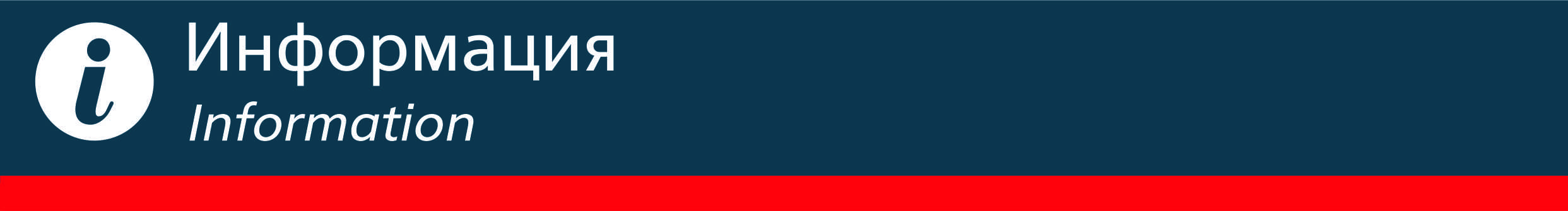 Уважаемые пассажиры!В связи с назначением дополнительного пассажирского поезда на 28.06.2018 вносятся  изменения в расписание пригородного поезда № 6720 Ульяновск-Ц – Димитровград.28 июня 2018г.- поезд № 6720 Ульяновск-Ц - Димитровград будет отправляться со ст. Ульяновск-Ц на 3 минуты позже действующего расписания:
№ 6720 Ульяновск-Ц (отпр. 07.06) - Димитровград (приб. 09.13).                         ВРЕМЯ МОСКОВСКОЕ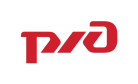 АО «Башкортостанская ППК» 450095, Республика Башкортостан, г. Уфа,  ул. Центральная,13                                                              тел/факс 8 (347) 246-31-63, e-mail: info@bppc.ru, www.bppc.ru , vk.com/bashprigorod Башкортостанская пригородная пассажирская компания                                